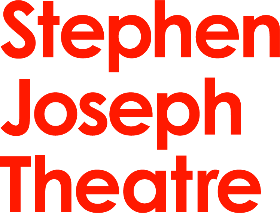 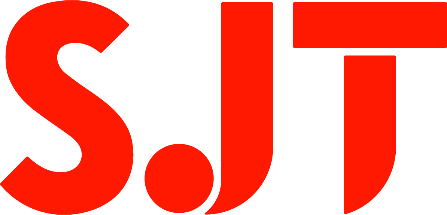 Venue HireWe have three spaces for hire:The Boden Room  6 x 13 meters approx.Maximum capacity: -  	50 people for standing events30 theatre style20 boardroom / classroomPrice from £17.50 per hourThis room is ideal for meetings, classes and training events.The Round TheatreFor events other than performances The Round has 404 fixed seats arranged in four blocks surrounding a central stage. The space can be fully used or in a half round configuration depending on your needs. The room is ideal for large meetings, training and ceremonies. We can provide a large projection screen and projector for presentations.Maximum capacity 404 full round, or 200 if half round.Price from £80 per hourThe McCarthy TheatreFor events other than performances The McCarthy has 165 fixed seats in eight rows facing the stage. The room has a retractable projector screen and is ideal for training events and lectures. Maximum capacity 165 people Price from £65 per hourWeddings and CeremoniesBoth the Round and McCarthy theatre are licenced for civil ceremonies, we can also host naming celebrations. As well as the ceremony itself we can host your reception in our bar and restaurant.Wedding packages start from £1,000Cinema HireYou can hire the McCarthy cinema to screen a film of your choice. (Subject to the availability of the screening rights) Price from £250To enquire about hiring a space, please contact Theatre Manager Paul Baines via email (eventsmanager@sjt.uk.com) or by phone (01723 370540).Terms & Conditions 1. Entry to the venue before 9am is by prior arrangement only, which must be 24 hours before the booked event.2. Any technical requirements of the event to be organised at least 1 week in advance.3. Catering shall be provided solely by the Stephen Joseph Theatre or its nominated subcontractor unless agreed by the events manager.4. Use of any Room is by permission of the Stephen Joseph Theatre (SJT) who reserves the right to refuse any booking or admission at their discretion. 5. By confirming the booking verbally, by email or by letter, the Client has agreed to the terms and conditions of the booking.6. There will be no cancellation charge up to 1 week prior to the booked event, after this full payment for the room hire and any ordered goods must be paid in full. 7. The Client acknowledges that any such objects, equipment, furniture, stock, or other property of any sort will remain under the control and care of the Client and/or guests and that the Client is responsible for insuring such property and accordingly. The SJT excludes liability for losses. 8. The Client shall ensure that the function is conducted in an orderly fashion without causing a nuisance and in full compliance with the directives and requirements of Management and with all applicable laws and regulations. The SJT reserves the right to exclude or eject, as it thinks reasonable, any persons from the function, the Room or the premises of the SJT. 9. A deposit may be required in some instances. 10. Any access needs, dietary requirements or special requests should be made clear at the time of booking. 11. The SJT reserve the right to change the location of the venue (within the building) should circumstances require it. 12. If for any reason beyond the control of the SJT an event may be cancelled with no liability of any nature. In no event shall the SJT be liable for consequential damages of any nature for any reason whatsoever. 13. The SJT reserves the right to cancel the booking forthwith and without any liability on its part in the event of the Client failing to perform any of the obligations contained within these terms and conditions 14. The SJT does not endorse or support the meeting programmes and/or content of any external function held its premises. 15. The use of the SJT logo or any other branding by external organisations is not allowed. Permission is required for all photographs, filming and videotaping within the SJT’s premises.   The SJT reserves the right to use images taken at the event for marketing purposes.16. The Client shall not sub-let the hired rooms or any part thereof without written consent from the SJT. 17. The details of the client will be held by the SJT for use by its accounts department for maintaining proper records and by the Events Office for marketing purposes. It will not be passed onto any third parties. 18. The client will be invoiced after the event has taken place. We allow 14 days credit from the date of invoice for settlement by cash, cheque or bank transfer.